ЧЕРКАСЬКА ОБЛАСНА РАДАГОЛОВАР О З П О Р Я Д Ж Е Н Н Я07.05.2024                                                                                     № 120-рПро нагородження Почесноюграмотою Черкаської обласної радиВідповідно до статті 55 Закону України «Про місцеве самоврядування
в Україні», рішення обласної ради від 25.03.2016 № 4-32/VІІ «Про Почесну грамоту Черкаської обласної ради» (зі змінами):1. Нагородити Почесною грамотою Черкаської обласної ради:за вагомий особистий внесок у подолання епідемії ВІЛ-інфекції/СНІДу в регіоні, багаторічну сумлінну працю в галузі охорони здоров’я та з нагоди ювілеюза вагомий особистий внесок у розвиток освітньої галузі Черкащини, багаторічну бездоганну працю, високий професіоналізм та з нагоди ювілею2. Контроль за виконанням розпорядження покласти на керуючого справами виконавчого апарату обласної ради Горну Наталію і відділ організаційного забезпечення ради та взаємодії з депутатами виконавчого апарату обласної ради.Голова 							   	Анатолій ПІДГОРНИЙ СОЛОВЙОВУ Вікторію Василівну–сестру медичну сектору медикаментозного забезпечення ВІЛ-інфікованих відділу профілактики та боротьби з ВІЛ-інфекцією/СНІДом та іншими соціально-небезпечними захворюваннями комунального некомерційного підприємства «Черкаський обласний спеціалізований медичний центр Черкаської обласної ради»;ЩЕРБАКА Леоніда Івановича–директора Державного навчального закладу «Уманський професійний ліцей».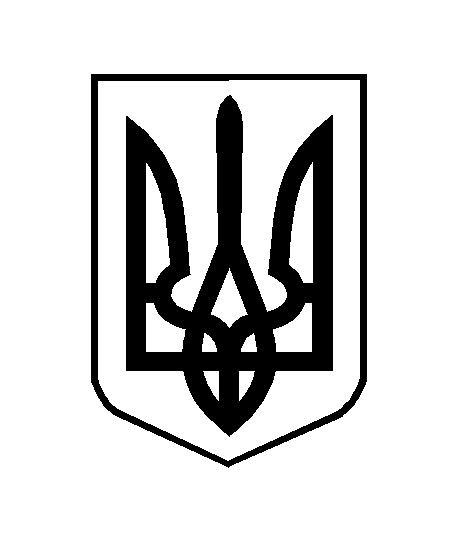 